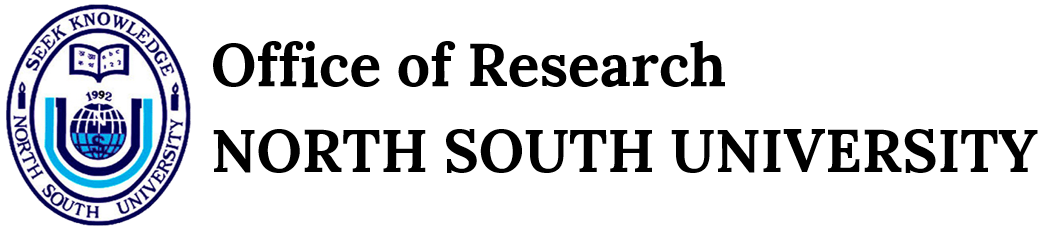 STUDENT APPLICATION FORSCHOOL SCIENTIFIC REVIEW COMMITTEE (SRC)SCIENTIFIC MERIT REVIEWProject Title:  Summary Narrative (answer each question in sequence)What is the research question, thesis, and/or hypothesis?What are the research methods to be followed?How do you document your familiarity with the current scholarship on the research question, including referencing background materials?For statistical studies, how do you assure adequacy of sampling procedure and a valid plan for statistical analysis and data control?Are there ethical issues associated with the proposed research (i.e., such that you expect this research requires NSU IRB/ERC or NSU IACUC ethics clearance)?Attach your complete research protocol in the case of anticipated IRB/ERC or IACUC ethics clearance.  Application for ethical clearance is to be completed only after School SRC scientific merit review and approval has been issued to the Office of Research-NSU.SCHOOL:SBESEPSSHLSSHSSStudent Applicant NameStudent ID and DepartmentStudent InvestigatorStudent ID and DepartmentFaculty SupervisorFaculty Rank and DepartmentStudent Co-Investigator(s)Student ID and Department